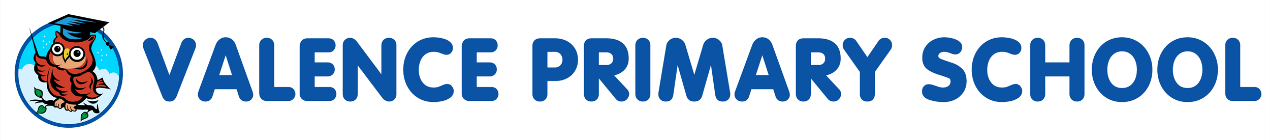 Gems Afterschool Club - Days and Times RequiredPlease tick the boxes to mark the times you require.Pupil Start Date: 	Deposit paid on:	Amount paid: £	Any Additional Information?MondayTuesdayWednesdayThursdayFriday3.00pm - 4.30pm3.00pm - 4.30pm3.00pm - 4.30pm3.00pm - 4.30pm3.00pm - 4.30pm3.00pm - 6.00pm3.00pm - 6.00pm3.00pm - 6.00pm3.00pm - 6.00pm3.00pm - 6.00pm